             19.10.2011                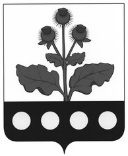 АДМИНИСТРАЦИЯ КОЛБИНСКОГО СЕЛЬСКОГО ПОСЕЛЕНИЯ РЕПЬЕВСКОГО МУНИЦИПАЛЬНОГО РАЙОНАВОРОНЕЖСКОЙ ОБЛАСТИРАСПОРЯЖЕНИЕ«02» июля 2017 г. №52 -рс. КолбиноВ соответствии с Федеральным законом от 27.07.2010 № 210-ФЗ «Об организации предоставления государственных и муниципальных услуг», руководствуясь Методическими рекомендациями по формированию технологических схем предоставления государственных и муниципальных услуг, утвержденных протоколом заседания Правительственной комиссии по проведению административной реформы от 09.06.2016г. №142.1. Утвердить технологическую схему предоставления муниципальной услуги «Предоставление в собственность, аренду земельного участка, находящегося в муниципальной собственности или государственная собственность на который не разграничена на торгах» согласно приложению.2. Разместить технологическую схему предоставления муниципальной услуги «Предоставление в собственность, аренду земельного участка, находящегося в муниципальной собственности или государственная собственность на который не разграничена на торгах» на официальном сайте органов местного самоуправления Колбинского сельского поселения Репьевского муниципального района Воронежской области.3. Контроль за исполнением настоящего распоряжения оставляю за собой.ПРИЛОЖЕНИЕ  ТЕХНОЛОГИЧЕСКАЯ СХЕМАПРЕДОСТАВЛЕНИЯ МУНИЦИПАЛЬНОЙ УСЛУГИРАЗДЕЛ 1. «ОБЩИЕ СВЕДЕНИЯ О МУНИЦИПАЛЬНОЙ УСЛУГЕ»РАЗДЕЛ 2. «ОБЩИЕ СВЕДЕНИЯ О «ПОДУСЛУГАХ»РАЗДЕЛ 3. «СВЕДЕНИЯ О ЗАЯВИТЕЛЯХ «ПОДУСЛУГИ»РАЗДЕЛ 4. «ДОКУМЕНТЫ, ПРЕДОСТАВЛЯЕМЫЕ ЗАЯВИТЕЛЕМ ДЛЯ ПОЛУЧЕНИЯ «ПОДУСЛУГИ»РАЗДЕЛ 5. «ДОКУМЕНТЫ И СВЕДЕНИЯ, ПОЛУЧАЕМЫЕ ПОСРЕДСТВОМ МЕЖВЕДОМСТВЕННОГО ИНФОРМАЦИОННОГО ВЗАИМОДЕЙСТВИЯ»РАЗДЕЛ 6. «РЕЗУЛЬТАТ «ПОДУСЛУГИ»РАЗДЕЛ 7. «ТЕХНОЛОГИЧЕСКИЕ ПРОЦЕССЫ ПРЕДОСТАВЛЕНИЯ «ПОДУСЛУГИ»РАЗДЕЛ 8. «ОСОБЕННОСТИ ПРЕДОСТАВЛЕНИЯ «ПОДУСЛУГИ» В ЭЛЕКТРОННОЙ ФОРМЕ»Перечень приложений:Приложение 1 (форма заявления)Приложение 2 (расписка)Приложение 1 Форма заявления___________________________________________ (наименование исполнительного органагосударственной власти (или:органа местного самоуправления))адрес: ____________________________________от ________________________________________ (наименование или Ф.И.О.)адрес: ___________________________________,телефон: _____________, факс: ____________,адрес электронной почты: __________________Заявлениео проведении аукциона по продаже (или на правозаключения договора аренды) земельного участкаНа основании пп. 6 п. 4 ст. 39.11 Земельного кодекса Российской Федерации прошу провести аукцион по продаже (или: на право заключения договора аренды) земельного участка, площадью ___________, расположенного по адресу: _____________, категория земель: ___________________________________________, вид разрешенного использования: ___________________________________, кадастровый N ________________.Цель использования земельного участка: ___________________________ __________________________________________________________________."___"________ ____ г.___________________                     (подпись)Приложение 2РАСПИСКАв получении документов, представленных для принятия решенияо проведении аукциона по продаже земельного участка или аукциона на право заключения договора аренды земельного участкаНастоящим удостоверяется, что заявитель ______________________________  (фамилия, имя, отчество)представил,  а сотрудник_____________________________________________администрации Колбинского сельского поселения получил "_____" ______________ _____ документы (число)   (месяц прописью)    (год)в количестве ________________ экземпляров по прилагаемому к заявлению 		(прописью)перечню документов, необходимых для принятия решения о проведении аукциона по продаже земельного участка или аукциона на право заключения договора аренды земельного участка (согласно п. 2.6.1.1. или 2.6.1.2. настоящего административного регламента).______________________________________________________________________________________________________________________________________________________________________________________________________Перечень документов, которые будут получены по межведомственным запросам: __________________________________________________________________._______________________        ______________       ______________________(должность специалиста,                         (подпись)                      (расшифровка подписи)      ответственного за    прием документов)Об утверждении технологической схемы предоставления муниципальной услуги «Предоставление в собственность, аренду земельного участка, находящегося в муниципальной собственности или государственная собственность на который не разграничена на торгах»Глава сельского поселенияВ.Н. Симонцева№ п/пПараметрЗначение параметра/состояние1231.Наименование органа, предоставляющего услугуАдминистрация муниципального образования2.Номер услуги в федеральном реестре36401000100003527063.Полное наименование услугиПредоставление в собственность, аренду земельного участка, находящегося в муниципальной собственности или государственная собственность на который не разграничена на торгах4.Краткое наименование услугиПредоставление в собственность, аренду земельного участка, находящегося в муниципальной собственности или государственная собственность на который не разграничена на торгах5.Административный регламент предоставления муниципальной услугиПостановление администрации Колбинского сельского поселения Репьевского муниципального района Воронежской области №3 от 29.01.2016 года «Об утверждении административного регламента администрации сельского поселения по предоставлению муниципальной услуги «Предоставление в собственность, аренду земельного участка, находящегося в муниципальной собственности или государственная собственность на который не разграничена на торгах»6.Перечень «подуслуг»1. Прием заявления о проведении аукциона по продаже земельного участка или аукциона на право заключения договора аренды земельного участка2. Прием документов для участия в аукционе по продаже земельного участка или аукциона на право заключения договора аренды земельного участка7.Способы оценки качества предоставления муниципальной услуги- радиотелефонная связь;- терминальные устройства в МФЦ;- терминальные устройства в органе местного самоуправления;- единый портал государственных услуг;- региональный портал государственных услуг;- официальный сайт органа;- другие способыСрок предоставления в зависимости от условийСрок предоставления в зависимости от условийОснования отказа в приеме документовОснования отказа в предоставлении «подуслуги»Основания приостановления предоставления «подуслуги»Срок приостановления предоставления «подуслуги»Плата за предоставление «подуслуги»Плата за предоставление «подуслуги»Плата за предоставление «подуслуги»Способ обращения за получением «подуслуги»Способ получения результата «подуслуги»при подаче заявления по месту жительства (месту нахождения юр.лица)при подаче заявления не по месту жительства (месту обращения)Основания отказа в приеме документовОснования отказа в предоставлении «подуслуги»Основания приостановления предоставления «подуслуги»Срок приостановления предоставления «подуслуги»наличие платы (государственной пошлины)реквизиты нормативного правового акта, являющегося основанием для взимания платы (государственной пошлины)КБК для взимания платы (государственной пошлины), в том числе для МФЦСпособ обращения за получением «подуслуги»Способ получения результата «подуслуги»12345678910111. Наименование «подуслуги» 1: Прием заявления о проведении аукциона по продаже земельного участка или аукциона на право заключения договора аренды земельного участка1. Наименование «подуслуги» 1: Прием заявления о проведении аукциона по продаже земельного участка или аукциона на право заключения договора аренды земельного участка1. Наименование «подуслуги» 1: Прием заявления о проведении аукциона по продаже земельного участка или аукциона на право заключения договора аренды земельного участка1. Наименование «подуслуги» 1: Прием заявления о проведении аукциона по продаже земельного участка или аукциона на право заключения договора аренды земельного участка1. Наименование «подуслуги» 1: Прием заявления о проведении аукциона по продаже земельного участка или аукциона на право заключения договора аренды земельного участка1. Наименование «подуслуги» 1: Прием заявления о проведении аукциона по продаже земельного участка или аукциона на право заключения договора аренды земельного участка1. Наименование «подуслуги» 1: Прием заявления о проведении аукциона по продаже земельного участка или аукциона на право заключения договора аренды земельного участка1. Наименование «подуслуги» 1: Прием заявления о проведении аукциона по продаже земельного участка или аукциона на право заключения договора аренды земельного участка1. Наименование «подуслуги» 1: Прием заявления о проведении аукциона по продаже земельного участка или аукциона на право заключения договора аренды земельного участка1. Наименование «подуслуги» 1: Прием заявления о проведении аукциона по продаже земельного участка или аукциона на право заключения договора аренды земельного участка1. Наименование «подуслуги» 1: Прием заявления о проведении аукциона по продаже земельного участка или аукциона на право заключения договора аренды земельного участка2 месяца со дня поступления заявления о проведении аукциона2 месяца со дня поступления заявления о проведении аукционанет1) границы земельного участка (далее – ЗУ) подлежат уточнению;2) в отношении ЗУ не установлено разрешенное использование или разрешенное использование ЗУ не соответствует целям использования ЗУ, указанным в заявлении о проведении аукциона;3) ЗУ не отнесен к определенной категории земель;4) ЗУ предоставлен на праве постоянного (бессрочного) пользования, безвозмездного пользования, пожизненного наследуемого владения или аренды;5) на ЗУ расположены здание, сооружение, объект незавершенного строительства, принадлежащие гражданам или юридическим лицам, за исключением случаев размещения сооружения (в том числе сооружения, строительство которого не завершено) на ЗУ на условиях сервитута или объекта, размещение которого не препятствует использованию такого ЗУ в соответствии с его разрешенным использованием;6) на ЗУ расположены здание, сооружение, объект незавершенного строительства, находящиеся в государственной или муниципальной собственности, и продажа или предоставление в аренду указанных здания, сооружения, объекта незавершенного строительства является предметом другого аукциона либо указанные здание, сооружение, объект незавершенного строительства не продаются или не передаются в аренду на этом аукционе одновременно с ЗУ;7) ЗУ изъят из оборота, за исключением случаев, в которых в соответствии с федеральным законом изъятые из оборота ЗУ могут быть предметом договора аренды;8) ЗУ ограничен в обороте, за исключением случая проведения аукциона на право заключения договора аренды ЗУ;9) ЗУ зарезервирован для государственных или муниципальных нужд, за исключением случая проведения аукциона на право заключения договора аренды ЗУ на срок, не превышающий срока резервирования ЗУ;10) ЗУ расположен в границах застроенной территории, в отношении которой заключен договор о ее развитии, или территории, в отношении которой заключен договор о ее комплексном освоении;11) ЗУ в соответствии с утвержденными документами территориального планирования и (или) документацией по планировке территории предназначен для размещения объектов федерального значения, объектов регионального значения или объектов местного значения;12) ЗУ предназначен для размещения здания или сооружения в соответствии с государственной программой РФ, государственной программой субъекта РФ или адресной инвестиционной программой;13) в отношении ЗУ принято решение о предварительном согласовании его предоставления;14) в отношении ЗУ поступило заявление о предварительном согласовании его предоставления или заявление о предоставлении ЗУ, за исключением случаев, если принято решение об отказе в предварительном согласовании предоставления такого ЗУ или решение об отказе в его предоставлении;15) ЗУ является ЗУ общего пользования или расположен в границах земель общего пользования, территории общего пользования;16) ЗУ изъят для государственных или муниципальных нужд, за исключением ЗУ, изъятых для государственных или муниципальных нужд в связи с признанием многоквартирного дома, который расположен на таком ЗУ, аварийным и подлежащим сносу или реконструкции.нет__нет____- в орган на бумажном носителе; - посредством почтовой связи в орган;- в МФЦ на бумажном носителе; - через Портал государственных и муниципальных услуг Воронежской области- Единый портал государственных и муниципальных услуг- в виде бумажного документа, который заявитель получает непосредственно при личном обращении;- в виде бумажного документа, который направляется заявителю посредством почтового отправления;- в виде электронного документа, размещенного на официальном сайте администрации, ссылка на который направляется заявителю посредством электронной почты;- в виде электронного документа, который направляется заявителю посредством электронной почты.2. Наименование «подуслуги» 2: Прием документов для участия в аукционе по продаже земельного участка или аукциона на право заключения договора аренды земельного участка2. Наименование «подуслуги» 2: Прием документов для участия в аукционе по продаже земельного участка или аукциона на право заключения договора аренды земельного участка2. Наименование «подуслуги» 2: Прием документов для участия в аукционе по продаже земельного участка или аукциона на право заключения договора аренды земельного участка2. Наименование «подуслуги» 2: Прием документов для участия в аукционе по продаже земельного участка или аукциона на право заключения договора аренды земельного участка2. Наименование «подуслуги» 2: Прием документов для участия в аукционе по продаже земельного участка или аукциона на право заключения договора аренды земельного участка2. Наименование «подуслуги» 2: Прием документов для участия в аукционе по продаже земельного участка или аукциона на право заключения договора аренды земельного участка2. Наименование «подуслуги» 2: Прием документов для участия в аукционе по продаже земельного участка или аукциона на право заключения договора аренды земельного участка2. Наименование «подуслуги» 2: Прием документов для участия в аукционе по продаже земельного участка или аукциона на право заключения договора аренды земельного участка2. Наименование «подуслуги» 2: Прием документов для участия в аукционе по продаже земельного участка или аукциона на право заключения договора аренды земельного участка2. Наименование «подуслуги» 2: Прием документов для участия в аукционе по продаже земельного участка или аукциона на право заключения договора аренды земельного участка2. Наименование «подуслуги» 2: Прием документов для участия в аукционе по продаже земельного участка или аукциона на право заключения договора аренды земельного участка75 дней со дня размещения извещения о проведении торгов на официальном сайте.75 дней со дня размещения извещения о проведении торгов на официальном сайте.- поступление заявки на участие в аукционе, по истечении срока приема заявок.- поступление от одного заявителя более одной заявки на участие в аукционе. От заявителя направившего более одной заявки принимается только одна заявка поступившая первой. Остальные заявки не подлежат приему, и возвращается заявителю в день их поступления- непредставление необходимых для участия в аукционе документов или представление недостоверных сведений;- не поступление задатка на дату рассмотрения заявок на участие в аукционе;- подача заявки на участие в аукционе лицом, которое в соответствии с законом не имеет права быть участником конкретного аукциона, покупателем земельного участка или приобрести земельный участок в арендунет__нет____- в орган на бумажном носителе; - посредством почтовой связи в орган;- в МФЦ на бумажном носителе; - через Портал государственных и муниципальных услуг Воронежской области- Единый портал государственных и муниципальных услуг- в виде бумажного документа, который заявитель получает непосредственно при личном обращении;- в виде бумажного документа, который направляется заявителю посредством почтового отправления;- в виде электронного документа, размещенного на официальном сайте администрации, ссылка на который направляется заявителю посредством электронной почты;- в виде электронного документа, который направляется заявителю посредством электронной почты.№ п/пКатегории лиц, имеющих право на получение «подуслуги»Документ, подтверждающий правомочие заявителя соответствующей категории на получение «подуслуги»Установленные требования к документу, подтверждающему правомочие заявителя соответствующей категории на получение «подуслуги»Наличие возможности подачи заявления на предоставление «подуслуги» представителями заявителяИсчерпывающий перечень лиц, имеющих право на подачу заявления от имени заявителяНаименование документа, подтверждающего право подачи заявления от имени заявителяУстановленные требования к документу, подтверждающему право подачи заявления от имени заявителя123456781. Наименование «подуслуги» 1: Прием заявления о проведении аукциона по продаже земельного участка или аукциона на право заключения договора аренды земельного участка1. Наименование «подуслуги» 1: Прием заявления о проведении аукциона по продаже земельного участка или аукциона на право заключения договора аренды земельного участка1. Наименование «подуслуги» 1: Прием заявления о проведении аукциона по продаже земельного участка или аукциона на право заключения договора аренды земельного участка1. Наименование «подуслуги» 1: Прием заявления о проведении аукциона по продаже земельного участка или аукциона на право заключения договора аренды земельного участка1. Наименование «подуслуги» 1: Прием заявления о проведении аукциона по продаже земельного участка или аукциона на право заключения договора аренды земельного участка1. Наименование «подуслуги» 1: Прием заявления о проведении аукциона по продаже земельного участка или аукциона на право заключения договора аренды земельного участка1. Наименование «подуслуги» 1: Прием заявления о проведении аукциона по продаже земельного участка или аукциона на право заключения договора аренды земельного участка1. Наименование «подуслуги» 1: Прием заявления о проведении аукциона по продаже земельного участка или аукциона на право заключения договора аренды земельного участка1.физические лица, ранее обратившиеся за предоставлением муниципальной услуги «Утверждение и выдача схем расположения земельных участков на кадастровом плане территории» и получившие постановление об утверждении схемы расположения ЗУ на кадастровом плане территории, а также обеспечившие выполнение кадастровых работ в целях образования ЗУ и государственный кадастровый учет ЗУ и заинтересованные в приобретении  ЗУ на торгахДокумент, удостоверяющий личностьДолжен быть действительным на срок обращения за предоставлением услуги. Не должен содержать подчисток, приписок, зачеркнутых слов и других исправлений. Не должен иметь повреждений, наличие которых не позволяет однозначно истолковать их содержаниеИмеетсяЛицо, действующее от имени заявителя на основании доверенностиДокумент, удостоверяющий личностьДолжен быть действительным на срок обращения за предоставлением услуги. Не должен содержать подчисток, приписок, зачеркнутых слов и других исправлений. Не должен иметь повреждений, наличие которых не позволяет однозначно истолковать их содержание1.физические лица, ранее обратившиеся за предоставлением муниципальной услуги «Утверждение и выдача схем расположения земельных участков на кадастровом плане территории» и получившие постановление об утверждении схемы расположения ЗУ на кадастровом плане территории, а также обеспечившие выполнение кадастровых работ в целях образования ЗУ и государственный кадастровый учет ЗУ и заинтересованные в приобретении  ЗУ на торгахДокумент, удостоверяющий личностьДолжен быть действительным на срок обращения за предоставлением услуги. Не должен содержать подчисток, приписок, зачеркнутых слов и других исправлений. Не должен иметь повреждений, наличие которых не позволяет однозначно истолковать их содержаниеИмеетсяЛицо, действующее от имени заявителя на основании доверенностиДоверенностьДоверенность должна быть выдана от имени заявителя и подписана им самим. Доверенность может быть подписана также иным лицом, действующим по доверенности если эти полномочия предусмотрены основной доверенностью.  Доверенность должна быть действующей на момент обращения (при этом необходимо иметь в виду, что доверенность, в которой не указан срок ее действия, действительна в течение одного года с момента ее выдачи)2.юридические лица (за исключением государственных органов и их территориальных органов, органов государственных внебюджетных фондов и их территориальных органов, органов местного самоуправления), ранее обратившиеся за предоставлением муниципальной услуги «Утверждение и выдача схем расположения земельных участков на кадастровом плане территории» и получившие постановление об утверждении схемы расположения земельного участка на кадастровом плане территории, а также обеспечившие выполнение кадастровых работ в целях образования земельного участка и государственный кадастровый учет ЗУ и заинтересованные в приобретении ЗУ на торгахДокумент, подтверждающий право лица без доверенности действовать от имени юридического лица (копия решения о назначении лица или его избрании)Решение о назначении лица или его избрании должна быть заверена юридическим лицом, содержать подпись должностного лица, подготовившего документ, дату составления документа; информацию о праве физического лица действовать от имени заявителя без доверенностиИмеетсяЛицо, действующее от имени заявителя на основании доверенностиДокумент, удостоверяющий личностьДолжен быть действительным на срок обращения за предоставлением услуги. Не должен содержать подчисток, приписок, зачеркнутых слов и других исправлений. Не должен иметь повреждений, наличие которых не позволяет однозначно истолковать их содержание2.юридические лица (за исключением государственных органов и их территориальных органов, органов государственных внебюджетных фондов и их территориальных органов, органов местного самоуправления), ранее обратившиеся за предоставлением муниципальной услуги «Утверждение и выдача схем расположения земельных участков на кадастровом плане территории» и получившие постановление об утверждении схемы расположения земельного участка на кадастровом плане территории, а также обеспечившие выполнение кадастровых работ в целях образования земельного участка и государственный кадастровый учет ЗУ и заинтересованные в приобретении ЗУ на торгахДокумент, удостоверяющий личностьДолжен быть действительным на срок обращения за предоставлением услуги. Не должен содержать подчисток, приписок, зачеркнутых слов и других исправлений. Не должен иметь повреждений, наличие которых не позволяет однозначно истолковать их содержаниеИмеетсяЛицо, действующее от имени заявителя на основании доверенностиДоверенностьДоверенность выдается за подписью руководителя или иного лица, уполномоченного на это. Доверенность может быть подписана также иным лицом, действующим по доверенности.  Доверенность должна быть действующей на момент обращения (при этом необходимо иметь в виду, что доверенность, в которой не указан срок ее действия, действительна в течение одного года с момента ее выдачи).2. Наименование «подуслуги» 2: Прием документов для участия в аукционе по продаже земельного участка или аукциона на право заключения договора аренды земельного участка2. Наименование «подуслуги» 2: Прием документов для участия в аукционе по продаже земельного участка или аукциона на право заключения договора аренды земельного участка2. Наименование «подуслуги» 2: Прием документов для участия в аукционе по продаже земельного участка или аукциона на право заключения договора аренды земельного участка2. Наименование «подуслуги» 2: Прием документов для участия в аукционе по продаже земельного участка или аукциона на право заключения договора аренды земельного участка2. Наименование «подуслуги» 2: Прием документов для участия в аукционе по продаже земельного участка или аукциона на право заключения договора аренды земельного участка2. Наименование «подуслуги» 2: Прием документов для участия в аукционе по продаже земельного участка или аукциона на право заключения договора аренды земельного участка2. Наименование «подуслуги» 2: Прием документов для участия в аукционе по продаже земельного участка или аукциона на право заключения договора аренды земельного участка2. Наименование «подуслуги» 2: Прием документов для участия в аукционе по продаже земельного участка или аукциона на право заключения договора аренды земельного участка1.физические  лица заинтересованные в приобретении земельного участка на торгахДокумент, удостоверяющий личностьДолжен быть действительным на срок обращения за предоставлением услуги. Не должен содержать подчисток, приписок, зачеркнутых слов и других исправлений. Не должен иметь повреждений, наличие которых не позволяет однозначно истолковать их содержаниеИмеетсяЛицо, действующее от имени заявителя на основании доверенностиДокумент,удостоверяющийличностьДолжен быть действительным на срок обращения за предоставлением услуги. Недолжен содержать подчисток, приписок, зачеркнутых слов и других исправлений. Недолжен иметь повреждений, наличие которых не позволяет однозначно истолковать ихсодержание1.физические  лица заинтересованные в приобретении земельного участка на торгахДокумент, удостоверяющий личностьДолжен быть действительным на срок обращения за предоставлением услуги. Не должен содержать подчисток, приписок, зачеркнутых слов и других исправлений. Не должен иметь повреждений, наличие которых не позволяет однозначно истолковать их содержаниеИмеетсяЛицо, действующее от имени заявителя на основании доверенностиДоверенностьДоверенность должна быть выдана от имени заявителя и подписана им самим.Доверенность может быть подписана также инымлицом, действующим по доверенности если эти полномочия предусмотрены основнойдоверенностью. Доверенность должна бытьдействующей на момент обращения (при этом необходимо иметь в виду, чтодоверенность, в которой не указан срок ее действия, действительна в течение одногогода с момента ее выдачи)2.юридические лица (за исключением государственных органов и их территориальных органов, органов государственных внебюджетных фондов и их территориальных органов, органов местного самоуправления) заинтересованные в приобретении земельного участка на торгахДокумент, подтверждающийправо лица без доверенностидействовать от имениюридического лица (копиярешения о назначении лицаили его избрании)Решение о назначении лица илиего избрании должна бытьзаверена юридическим лицом,содержать подпись должностноголица, подготовившего документ,дату составления документа;информацию о праве физическоголица действовать от именизаявителя без доверенностиИмеетсяЛицо, действующееот имени заявителяна основаниидоверенностиДокумент,удостоверяющийличностьДолжен быть действительным на срок обращения за предоставлением услуги. Недолжен содержать подчисток, приписок, зачеркнутых слов и других исправлений. Недолжен иметь повреждений, наличие которых не позволяет однозначно истолковать ихсодержание2.юридические лица (за исключением государственных органов и их территориальных органов, органов государственных внебюджетных фондов и их территориальных органов, органов местного самоуправления) заинтересованные в приобретении земельного участка на торгахДокумент, удостоверяющийличностьДолжен быть действительным насрок обращения запредоставлением услуги. Недолжен содержать подчисток,приписок, зачеркнутых слов идругих исправлений. Не должениметь повреждений, наличиекоторых не позволяет однозначноистолковать их содержаниеИмеетсяЛицо, действующееот имени заявителяна основаниидоверенностиДоверенностьДоверенность выдается за подписью руководителяили иного лица, уполномоченного на это. Доверенность может быть подписана также иным лицом, действующим подоверенности. Доверенность должна бытьдействующей на момент обращения (при этом необходимо иметь в виду, чтодоверенность, в которой не указан срок ее действия, действительна в течение одногогода с момента ее выдачи).№ п/пКатегория документаНаименование документов, которые представляет заявитель для получения «подуслуги»Количество необходимых экземпляров документа с указанием подлинник/копияУсловие предоставления документаУстановленные требования к документуФорма (шаблон) документа4Образец документа/заполнения документа123456781. Наименование «подуслуги» 1: Прием заявления о проведении аукциона по продаже земельного участка или аукциона на право заключения договора аренды земельного участка1. Наименование «подуслуги» 1: Прием заявления о проведении аукциона по продаже земельного участка или аукциона на право заключения договора аренды земельного участка1. Наименование «подуслуги» 1: Прием заявления о проведении аукциона по продаже земельного участка или аукциона на право заключения договора аренды земельного участка1. Наименование «подуслуги» 1: Прием заявления о проведении аукциона по продаже земельного участка или аукциона на право заключения договора аренды земельного участка1. Наименование «подуслуги» 1: Прием заявления о проведении аукциона по продаже земельного участка или аукциона на право заключения договора аренды земельного участка1. Наименование «подуслуги» 1: Прием заявления о проведении аукциона по продаже земельного участка или аукциона на право заключения договора аренды земельного участка1. Наименование «подуслуги» 1: Прием заявления о проведении аукциона по продаже земельного участка или аукциона на право заключения договора аренды земельного участка1. Наименование «подуслуги» 1: Прием заявления о проведении аукциона по продаже земельного участка или аукциона на право заключения договора аренды земельного участкаЗаявление на оказание услугиЗаявление1 экз. подлинник нетЗаявление заполняется в установленной форме. В заявлении указываются кадастровый номер земельного участка и цель использования земельного участка.Приложение №1Приложение №2. Наименование «подуслуги» 2: Прием документов для участия в аукционе по продаже земельного участка или аукциона на право заключения договора аренды земельного участка2. Наименование «подуслуги» 2: Прием документов для участия в аукционе по продаже земельного участка или аукциона на право заключения договора аренды земельного участка2. Наименование «подуслуги» 2: Прием документов для участия в аукционе по продаже земельного участка или аукциона на право заключения договора аренды земельного участка2. Наименование «подуслуги» 2: Прием документов для участия в аукционе по продаже земельного участка или аукциона на право заключения договора аренды земельного участка2. Наименование «подуслуги» 2: Прием документов для участия в аукционе по продаже земельного участка или аукциона на право заключения договора аренды земельного участка2. Наименование «подуслуги» 2: Прием документов для участия в аукционе по продаже земельного участка или аукциона на право заключения договора аренды земельного участка2. Наименование «подуслуги» 2: Прием документов для участия в аукционе по продаже земельного участка или аукциона на право заключения договора аренды земельного участка2. Наименование «подуслуги» 2: Прием документов для участия в аукционе по продаже земельного участка или аукциона на право заключения договора аренды земельного участкаЗаявление на оказание услуги заявка на участие в аукционе1 экз. подлинник нетзаявка на участие в аукционе подается по установленной в извещении о проведении аукциона форме с указанием банковских реквизитов счета для возврата задаткаПриложение №Приложение №Учредительные документыдокументы о государственной регистрации юридического лица в соответствии с законодательством иностранного государства в случае1 экз. надлежащим образом заверенный перевод на русский языкзаявителем является иностранное юридическое лицоДолжен быть действительным на срок обращения за предоставлением услуги. Не должен содержать подчисток, приписок, зачеркнутых слов и других исправлений. Не должен иметь повреждений, наличие которых не позволяет однозначно истолковать их содержание____документы, подтверждающие внесение задаткадокументы, подтверждающие внесение задатка1 экз.нетНе должен содержать подчисток, приписок, зачеркнутых слов и других исправлений. Не должен иметь повреждений, наличие которых не позволяет однозначно истолковать их содержание____Реквизиты актуальной технологической карты межведомственного взаимодействия5Наименование запрашиваемого документа (сведения)Перечень и состав сведений, запрашиваемых в рамках межведомственного информационного взаимодействия Наименование органа (организации), направляющего (ей) межведомственный запросНаименование органа (организации), в адрес которого (ой) направляется межведомственный запросSID электронного сервиса / наименование вида сведенийСрок осуществления межведомственного информационного взаимодействия5Форма (шаблон) межведомственного запроса и ответа на межведомственный запросОбразец заполнения формы межведомственного запроса и ответа на межведомственный запрос61234567891. Наименование «подуслуги» 1: Прием заявления о проведении аукциона по продаже земельного участка или аукциона на право заключения договора аренды земельного участка1. Наименование «подуслуги» 1: Прием заявления о проведении аукциона по продаже земельного участка или аукциона на право заключения договора аренды земельного участка1. Наименование «подуслуги» 1: Прием заявления о проведении аукциона по продаже земельного участка или аукциона на право заключения договора аренды земельного участка1. Наименование «подуслуги» 1: Прием заявления о проведении аукциона по продаже земельного участка или аукциона на право заключения договора аренды земельного участка1. Наименование «подуслуги» 1: Прием заявления о проведении аукциона по продаже земельного участка или аукциона на право заключения договора аренды земельного участка1. Наименование «подуслуги» 1: Прием заявления о проведении аукциона по продаже земельного участка или аукциона на право заключения договора аренды земельного участка1. Наименование «подуслуги» 1: Прием заявления о проведении аукциона по продаже земельного участка или аукциона на право заключения договора аренды земельного участка1. Наименование «подуслуги» 1: Прием заявления о проведении аукциона по продаже земельного участка или аукциона на право заключения договора аренды земельного участка1. Наименование «подуслуги» 1: Прием заявления о проведении аукциона по продаже земельного участка или аукциона на право заключения договора аренды земельного участкаКадастровый паспортземельного участка- Кадастровый номер;- адрес;- площадь;- наименование объекта.Администрация муниципального образованияФилиал  федерального государственного бюджетного учреждения «Федеральная кадастровая палата Федеральной службы государственной регистрации, кадастра и картографии» по Воронежской областиВыписка из Единогогосударственногореестра прав нанедвижимое имуществои сделок с ним (далее –ЕГРП) о правах наземельный участок илиуведомление оботсутствии в ЕГРПсведений озарегистрированныхправах на земельныйучасток.- Кадастровый номер;- адрес;- площадь;- наименование объекта;- сведения о собственнике.Администрация муниципального образованияУправление Федеральной службы государственной регистрации, кадастра и картографии по Воронежской областиВыписка из ЕГРЮЛ (ЕГРИП)сведения, подтверждающие факт внесения сведений о заявителе в единый государственный реестр юридических лиц (для юридических лиц) или единый государственный реестр индивидуальных предпринимателейАдминистрация муниципального образованияУправление  Федеральной налоговой службы по Воронежской области2. Наименование «подуслуги» 2: Прием документов для участия в аукционе по продаже земельного участка или аукциона на право заключения договора аренды земельного участка2. Наименование «подуслуги» 2: Прием документов для участия в аукционе по продаже земельного участка или аукциона на право заключения договора аренды земельного участка2. Наименование «подуслуги» 2: Прием документов для участия в аукционе по продаже земельного участка или аукциона на право заключения договора аренды земельного участка2. Наименование «подуслуги» 2: Прием документов для участия в аукционе по продаже земельного участка или аукциона на право заключения договора аренды земельного участка2. Наименование «подуслуги» 2: Прием документов для участия в аукционе по продаже земельного участка или аукциона на право заключения договора аренды земельного участка2. Наименование «подуслуги» 2: Прием документов для участия в аукционе по продаже земельного участка или аукциона на право заключения договора аренды земельного участка2. Наименование «подуслуги» 2: Прием документов для участия в аукционе по продаже земельного участка или аукциона на право заключения договора аренды земельного участка2. Наименование «подуслуги» 2: Прием документов для участия в аукционе по продаже земельного участка или аукциона на право заключения договора аренды земельного участка2. Наименование «подуслуги» 2: Прием документов для участия в аукционе по продаже земельного участка или аукциона на право заключения договора аренды земельного участкаВыписка из ЕГРЮЛ (ЕГРИП)сведения, подтверждающие факт внесения сведений о заявителе в единый государственный реестр юридических лиц (для юридических лиц) или единый государственный реестр индивидуальных предпринимателейАдминистрация муниципального образованияУправление  Федеральной налоговой службы по Воронежской области№ п/пДокумент/документы, являющийся (иеся) результатом «подуслуги»Требования к документу/документам, являющемуся (имся) результатом «подуслуги»Характеристика результата (положительный/отрицательный)Форма документа/ документов, являющегося (ихся) результатом «подуслуги»7Образец документа/ документов, являющегося (ихся) результатом «подуслуги»7Способ получения результата«подуслуги»Срок хранения невостребованных заявителем результатов «подуслуги»7Срок хранения невостребованных заявителем результатов «подуслуги»7№ п/пДокумент/документы, являющийся (иеся) результатом «подуслуги»Требования к документу/документам, являющемуся (имся) результатом «подуслуги»Характеристика результата (положительный/отрицательный)Форма документа/ документов, являющегося (ихся) результатом «подуслуги»7Образец документа/ документов, являющегося (ихся) результатом «подуслуги»7Способ получения результата«подуслуги»в органев МФЦ1234567891. Наименование «подуслуги» 1: Прием заявления о проведении аукциона по продаже земельного участка или аукциона на право заключения договора аренды земельного участка1. Наименование «подуслуги» 1: Прием заявления о проведении аукциона по продаже земельного участка или аукциона на право заключения договора аренды земельного участка1. Наименование «подуслуги» 1: Прием заявления о проведении аукциона по продаже земельного участка или аукциона на право заключения договора аренды земельного участка1. Наименование «подуслуги» 1: Прием заявления о проведении аукциона по продаже земельного участка или аукциона на право заключения договора аренды земельного участка1. Наименование «подуслуги» 1: Прием заявления о проведении аукциона по продаже земельного участка или аукциона на право заключения договора аренды земельного участка1. Наименование «подуслуги» 1: Прием заявления о проведении аукциона по продаже земельного участка или аукциона на право заключения договора аренды земельного участка1. Наименование «подуслуги» 1: Прием заявления о проведении аукциона по продаже земельного участка или аукциона на право заключения договора аренды земельного участка1. Наименование «подуслуги» 1: Прием заявления о проведении аукциона по продаже земельного участка или аукциона на право заключения договора аренды земельного участка1. Наименование «подуслуги» 1: Прием заявления о проведении аукциона по продаже земельного участка или аукциона на право заключения договора аренды земельного участкапринятие решения об отказе в проведении аукционаНаличие подписи должностного лица, подготовившего документ, даты составления документа, печати организации, выдавшей документ. Отсутствие исправлений, подчисток и нечитаемых символов.Отрицательный Приложение №Приложение №- в виде бумажного документа, который заявитель получает непосредственно при личном обращении;- в виде бумажного документа, который направляется заявителю посредством почтового отправления;- в виде электронного документа, размещенного на официальном сайте администрации, ссылка на который направляется заявителю посредством электронной почты;- в виде электронного документа, который направляется заявителю посредством электронной почты.оформление и направление победителю аукциона протокола о результатах аукционаНаличие подписи должностного лица, подготовившего документ, даты составления документа, печати организации, выдавшей документ. Отсутствие исправлений, подчисток и нечитаемых символов.ПоложительныйПриложение №Приложение №- в виде бумажного документа, который заявитель получает непосредственно при личном обращении;- в виде бумажного документа, который направляется заявителю посредством почтового отправления;- в виде электронного документа, размещенного на официальном сайте администрации, ссылка на который направляется заявителю посредством электронной почты;- в виде электронного документа, который направляется заявителю посредством электронной почты.2. Наименование «подуслуги» 2: Прием документов для участия в аукционе по продаже земельного участка или аукциона на право заключения договора аренды земельного участка2. Наименование «подуслуги» 2: Прием документов для участия в аукционе по продаже земельного участка или аукциона на право заключения договора аренды земельного участка2. Наименование «подуслуги» 2: Прием документов для участия в аукционе по продаже земельного участка или аукциона на право заключения договора аренды земельного участка2. Наименование «подуслуги» 2: Прием документов для участия в аукционе по продаже земельного участка или аукциона на право заключения договора аренды земельного участка2. Наименование «подуслуги» 2: Прием документов для участия в аукционе по продаже земельного участка или аукциона на право заключения договора аренды земельного участка2. Наименование «подуслуги» 2: Прием документов для участия в аукционе по продаже земельного участка или аукциона на право заключения договора аренды земельного участка2. Наименование «подуслуги» 2: Прием документов для участия в аукционе по продаже земельного участка или аукциона на право заключения договора аренды земельного участка2. Наименование «подуслуги» 2: Прием документов для участия в аукционе по продаже земельного участка или аукциона на право заключения договора аренды земельного участка2. Наименование «подуслуги» 2: Прием документов для участия в аукционе по продаже земельного участка или аукциона на право заключения договора аренды земельного участканаправление победителю аукциона или единственному принявшему участие в аукционе его участнику проекта договора купли-продажи или проекта договора аренды земельного участка, а в случаях предусмотренных законом направляются также проекта договора о комплексном освоении территории.Наличие подписи должностного лица, подготовившего документ, даты составления документа, печати организации, выдавшей документ. Отсутствие исправлений, подчисток и нечитаемых символов.ПоложительныйПриложение №Приложение №- в виде бумажного документа, который заявитель получает непосредственно при личном обращении;- в виде бумажного документа, который направляется заявителю посредством почтового отправления;- в виде электронного документа, размещенного на официальном сайте администрации, ссылка на который направляется заявителю посредством электронной почты;- в виде электронного документа, который направляется заявителю посредством электронной почты.№ п/пНаименование процедуры процессаОсобенности исполнения процедуры процессаСроки исполнения процедуры (процесса)Исполнитель процедуры процессаРесурсы, необходимые для выполнения процедуры процессаФормы документов, необходимые для выполнения процедуры процесса812345671. Наименование «подуслуги» 1: Прием заявления о проведении аукциона по продаже земельного участка или аукциона на право заключения договора аренды земельного участка 1. Наименование «подуслуги» 1: Прием заявления о проведении аукциона по продаже земельного участка или аукциона на право заключения договора аренды земельного участка 1. Наименование «подуслуги» 1: Прием заявления о проведении аукциона по продаже земельного участка или аукциона на право заключения договора аренды земельного участка 1. Наименование «подуслуги» 1: Прием заявления о проведении аукциона по продаже земельного участка или аукциона на право заключения договора аренды земельного участка 1. Наименование «подуслуги» 1: Прием заявления о проведении аукциона по продаже земельного участка или аукциона на право заключения договора аренды земельного участка 1. Наименование «подуслуги» 1: Прием заявления о проведении аукциона по продаже земельного участка или аукциона на право заключения договора аренды земельного участка 1. Наименование «подуслуги» 1: Прием заявления о проведении аукциона по продаже земельного участка или аукциона на право заключения договора аренды земельного участка  Наименование административной процедуры: Рассмотрение заявления о проведении аукциона по продаже земельного участка или аукциона на право заключения договора аренды земельного участка Наименование административной процедуры: Рассмотрение заявления о проведении аукциона по продаже земельного участка или аукциона на право заключения договора аренды земельного участка Наименование административной процедуры: Рассмотрение заявления о проведении аукциона по продаже земельного участка или аукциона на право заключения договора аренды земельного участка Наименование административной процедуры: Рассмотрение заявления о проведении аукциона по продаже земельного участка или аукциона на право заключения договора аренды земельного участка Наименование административной процедуры: Рассмотрение заявления о проведении аукциона по продаже земельного участка или аукциона на право заключения договора аренды земельного участка Наименование административной процедуры: Рассмотрение заявления о проведении аукциона по продаже земельного участка или аукциона на право заключения договора аренды земельного участка Наименование административной процедуры: Рассмотрение заявления о проведении аукциона по продаже земельного участка или аукциона на право заключения договора аренды земельного участкаприем и регистрация заявления и прилагаемых к нему документовСпециалист - осуществляет проверку документов заявителя на предмет их соответствия установленным требованиям.- сверяет копии документов с их подлинниками, заверяет их и возвращает подлинники заявителю;- выдает заявителю расписку в получении документов с указанием их перечня и даты получения.- в случае обращения заявителя за предоставлением муниципальной услуги через МФЦ заявление передается с сопроводительным письмом в адрес администрации в порядке и сроки, установленные заключенным между ними соглашением о взаимодействии.1 календарный деньСпециалист администрации и МФЦ, уполномоченный на прием и регистрацию документовПравовое, документационное и технологическое обеспечение.Форма заявления.Форма расписки.Приложение №1Приложение №2проверка наличия или отсутствия оснований для отказа в предоставлении услугиспециалист - проверяет наличие или отсутствие оснований, по которым земельный участок не может быть предметом аукциона и оснований для отказа в предоставлении услуги.- при наличии оснований, по которым земельный участок не может быть предметом аукциона и иных оснований для отказа в предоставлении услуги специалист подготавливает проект решения об отказе в проведении аукциона- передает решение на подписание главе администрации. - решение об отказе в проведении аукциона выдается (направляется) заявителю способом, указанным в заявлении - при отсутствии оснований, по которым земельный участок не может быть предметом аукциона специалист принимает решение о необходимости обращения за государственной регистрацией права муниципальной собственности на земельный участок или об отсутствии необходимости обращения за государственной регистрацией права муниципальной собственности на земельный участок.- решение об отсутствии необходимости обращения за государственной регистрацией права муниципальной собственности на земельный участок принимается в случае поступления заявления о проведении аукциона по продаже земельного участка или аукциона на право заключения договора аренды земельного участка, образованного в соответствии с утвержденной схемой расположения земельного участка из земель или земельного участка государственная собственность на которые не разграничена. - в случае принятие решения о необходимости обращения за государственной регистрацией права муниципальной собственности на земельный участок специалист администрации уполномоченный на рассмотрение заявления приступает к исполнению следующего административного действия. в срок не более чем один месяц со дня поступления заявления о проведении аукциона специалист администрации, уполномоченный на рассмотрение заявленияобращение за государственной регистрацией права муниципальной собственности на земельный участок, образованный в соответствии с утвержденной схемой расположения земельного участка, в случаях установленных законодательством- специалист обеспечивает подготовку документов и обращение в уполномоченный федеральный орган государственной власти для государственной регистрации права муниципальной собственности на такой земельный участок.специалист администрации, уполномоченный на рассмотрение заявленияполучение технических условий подключения (технологического присоединения) объектов к сетям инженерно-технического обеспечения, если наличие таких условий является обязательным условием для проведения аукциона, в случаях установленных законодательством- специалист готовит запрос в организацию, осуществляющую эксплуатацию сетей инженерно-технического обеспечения, к которым планируется подключение объектов капитального строительства.- порядок направления запроса, порядок определения и предоставления технических условий, а также критерии определения возможности подключения определяются Правилами определения и предоставления технических условий подключения объекта капитального строительства к сетям инженерно-технического обеспечения, утвержденными постановлением Правительства РФ от 13.02.2006 N 83.- организация, осуществляющая эксплуатацию сетей инженерно-технического обеспечения, в которую должен быть направлен запрос о получении технических условий, определяется на основании схем существующего и планируемого размещения объектов капитального строительства в области тепло-водоснабжения и водоотведения федерального, регионального и местного значения, схем тепло-, водоснабжения и водоотведения, а также с учетом инвестиционных программ указанной организации, утверждаемых представительным ОМСУ.- после получения технических условий подключения (технологического присоединения) объектов к сетям инженерно-технического обеспечения либо мотивированного отказа в выдаче указанных условий специалист приступает к исполнению административного действия.- в случае если в соответствии с разрешенным использованием земельного участка не предусматривается возможность строительства зданий, сооружений, и в случае проведения аукциона на право заключения договора аренды земельного участка для комплексного освоения территории или ведения дачного хозяйства направление запроса в организацию, осуществляющую эксплуатацию сетей инженерно-технического обеспечения, к которым планируется подключение объектов капитального строительства не требуетсяв срок не позднее чем за 45 дней до даты принятия решения о проведении аукционаспециалист администрации, уполномоченный на рассмотрение заявленияпроверка наличия или отсутствия оснований, при которых земельный участок не может быть предметом аукциона и принятие решения о проведении аукциона по продаже земельного участка или аукциона на право заключения договора аренды земельного участка или решения об отказе в проведении аукциона по продаже земельного участка или аукциона на право заключения договора аренды земельного участкаспециалист осуществляет проверку наличия или отсутствия оснований, при которых земельный участок, находящийся в государственной или муниципальной собственности, не может быть предметом аукциона - в случае выявления наличия таких оснований специалист подготавливает проект решения об отказе в проведении аукциона, передает его на подписание главе администрации - в течение трех дней со дня принятия решения об отказе в проведении аукциона специалист подготавливает и размещает на официальном сайте Российской Федерации в информационно-телекоммуникационной сети "Интернет" для размещения информации о проведении торгов, определенном Правительством РФ извещение об отказе в проведении аукциона.- в случае отсутствия указанных оснований специалист определяет условия проведения аукциона, подготавливает проект решения о проведении аукциона и предает его на подписание главе администрации- одновременно с подготовкой решения о проведении аукциона специалист подготавливает извещение о проведении аукциона и проект договора купли-продажи или проект договора аренды земельного участка или проект договора аренды земельного участка для комплексного освоения территориив срок не более чем два месяца со дня поступления заявления о проведении аукциона по продаже земельного участка или аукциона на право заключения договора аренды земельного участкаспециалист администрации, уполномоченный на рассмотрение заявленияразмещение извещения о проведении аукциона на официальном сайте Российской Федерации в информационно-телекоммуникационной сети "Интернет" для размещения информации о проведении торгов и опубликование извещения о проведении аукциона в порядке, установленном уставом муниципального образования для официального опубликования (обнародования) муниципальных правовых актов- Специалист обеспечивает размещение извещения о проведении аукциона на официальном сайте РФ в информационно-телекоммуникационной сети "Интернет" для размещения информации о проведении торгов, определенном Правительством РФ.Обязательным приложением к извещению о проведении аукциона является проект договора купли-продажи или проект договора аренды земельного участка.Обязательным приложением извещению о проведении аукциона на право заключения договора аренды земельного участка для комплексного освоения территории является проект договора о комплексном освоении территории.- Специалист обеспечивает опубликование извещения о проведении аукциона в порядке, установленном для официального опубликования (обнародования) муниципальных правовых актов.В срок не менее чем за тридцать дней до дня проведения аукционаспециалист администрации, уполномоченный на рассмотрение заявленияНаименование подуслуги 2: Прием документов для участия в аукционе по продаже земельного участка или аукциона на право заключения договора аренды земельного участка  Наименование подуслуги 2: Прием документов для участия в аукционе по продаже земельного участка или аукциона на право заключения договора аренды земельного участка  Наименование подуслуги 2: Прием документов для участия в аукционе по продаже земельного участка или аукциона на право заключения договора аренды земельного участка  Наименование подуслуги 2: Прием документов для участия в аукционе по продаже земельного участка или аукциона на право заключения договора аренды земельного участка  Наименование подуслуги 2: Прием документов для участия в аукционе по продаже земельного участка или аукциона на право заключения договора аренды земельного участка  Наименование подуслуги 2: Прием документов для участия в аукционе по продаже земельного участка или аукциона на право заключения договора аренды земельного участка  Наименование подуслуги 2: Прием документов для участия в аукционе по продаже земельного участка или аукциона на право заключения договора аренды земельного участка  Наименование административной процедуры:  Проведение аукциона по продаже земельного участка или аукциона на право заключения договора аренды земельного участкаНаименование административной процедуры:  Проведение аукциона по продаже земельного участка или аукциона на право заключения договора аренды земельного участкаНаименование административной процедуры:  Проведение аукциона по продаже земельного участка или аукциона на право заключения договора аренды земельного участкаНаименование административной процедуры:  Проведение аукциона по продаже земельного участка или аукциона на право заключения договора аренды земельного участкаНаименование административной процедуры:  Проведение аукциона по продаже земельного участка или аукциона на право заключения договора аренды земельного участкаНаименование административной процедуры:  Проведение аукциона по продаже земельного участка или аукциона на право заключения договора аренды земельного участкаНаименование административной процедуры:  Проведение аукциона по продаже земельного участка или аукциона на право заключения договора аренды земельного участкаприем и регистрация заявок и прилагаемых документов для участия в аукционе;- Специалист осуществляет прием документов необходимых для участия в аукционе до окончания срока приема заявок на участие в аукционе, установленного в извещении о проведении аукциона.- В случае поступления заявки на участие в аукционе, по истечении срока приема заявок специалист возвращает заявителю такую заявку в день ее поступления.- В случае поступления от одного заявителя более одной заявки на участие в аукционе специалист принимает от такого заявителя только одну заявку поступившую первой. Остальные заявки не подлежат приему, и возвращается заявителю в день их поступления.- Прием документов прекращается не ранее чем за пять дней до дня проведения аукциона.1 календарный деньСпециалист администрации, уполномоченный на рассмотрение заявлениярассмотрение представленных документов, истребование необходимых документов (сведений) - В случае поступления заявок от заявителей юридических лиц и индивидуальных предпринимателей специалист направляет запрос в инспекцию ФНС в целях получения сведений, подтверждающих факт внесения сведений о заявителе в единый государственный реестр юридических лиц или единый государственный реестр индивидуальных предпринимателей.Заявители вправе самостоятельно представить данные документыв срок не превышающий 3 рабочих дней со дня поступления заявкиспециалист администрации, уполномоченный на рассмотрение заявления оформление протокола рассмотрения заявок на участие в аукционе и размещение такого протокола на официальном сайте Российской Федерации в информационно-телекоммуникационной сети "Интернет" для размещения информации о проведении торгов, определенном Правительством Российской Федерации;- После истечения срока поступления заявок на участие в аукционе специалист осуществляет рассмотрение заявок.- Рассмотрение заявок оформляется протоколом рассмотрения заявок на участие в аукционе.- Протокол рассмотрения заявок на участие в аукционе должен содержать сведения о заявителях, допущенных к участию в аукционе и признанных участниками аукциона, датах подачи заявок, внесенных задатках, а также сведения о заявителях, не допущенных к участию в аукционе, с указанием причин отказа в допуске к участию в нем.- Протокол рассмотрения заявок на участие в аукционе подписывается главой администрации не позднее чем в течение одного дня со дня их рассмотрения- Протокол размещается на официальном сайте РФ в информационно-телекоммуникационной сети "Интернет" для размещения информации о проведении торгов, определенном Правительством РФ не позднее чем на следующий день после дня подписания протоколаспециалист администрации, уполномоченный на рассмотрение заявлениянаправление заявителям, признанным участниками аукциона, и заявителям, не допущенным к участию в аукционе, уведомлений о принятых в отношении них решениях- Заявителям, признанным участниками аукциона, и заявителям, не допущенным к участию в аукционе, направляются уведомления о принятых в отношении них решениях не позднее дня, следующего после дня подписания протокола рассмотрения заявок на участие в аукционе.- В случае, если на основании результатов рассмотрения заявок на участие в аукционе принято решение об отказе в допуске к участию в аукционе всех заявителей или о допуске к участию в аукционе и признании участником аукциона только одного заявителя, аукцион признается несостоявшимся.- В случае, если аукцион признан несостоявшимся и только один заявитель признан участником аукциона такому заявителю направляется три экземпляра подписанного проекта договора купли-продажи или проекта договора аренды земельного участка.При этом договор купли-продажи земельного участка заключается по начальной цене предмета аукциона, а размер ежегодной арендной платы или размер первого арендного платежа по договору аренды земельного участка определяется в размере, равном начальной цене предмета аукциона.в течение десяти дней со дня подписания протокола рассмотрения заявок на участие в аукционеспециалист администрации, уполномоченный на рассмотрение заявленияпроведение аукциона по продаже земельного участка или аукциона на право заключения договора аренды земельного участка;- Перед началом проведения аукциона по продаже земельного участка или аукциона на право заключения договора аренды земельного участка осуществляется регистрация заявителей, явившихся для участия в аукционе.- В ходе проведения аукциона по продаже земельного участка или аукциона на право заключения договора аренды земельного участка определяется победитель аукциона.- По результатам аукциона по продаже земельного участка определяется цена такого земельного участка. По результатам аукциона на право заключения договора аренды земельного участка определяется ежегодный размер арендной платы.По результатам аукциона на право заключения договора аренды земельного участка для комплексного освоения территории или ведения дачного хозяйства определяется размер первого арендного платежа.- Победителем аукциона признается участник аукциона, предложивший наибольшую цену за земельный участок или наибольший размер ежегодной арендной платы за земельный участок.Победителем аукциона на право заключения договора аренды земельного участка для комплексного освоения территории или ведения дачного хозяйства признается участник аукциона, предложивший наибольший размер первого арендного платежа.оформление протокола о результатах аукциона и размещение такого протокола на официальном сайте Российской Федерации в информационно-телекоммуникационной сети "Интернет" для размещения информации о проведении торгов, определенном Правительством Российской Федерации;- Протокол о результатах аукциона составляется в двух экземплярах, один из которых передается победителю аукциона, а второй остается у администрации муниципального образования.- В протоколе указываются:а) сведения о месте, дате и времени проведения аукциона;б) предмет аукциона, в том числе сведения о местоположении и площади земельного участка;г) сведения об участниках аукциона, о начальной цене предмета аукциона, последнем и предпоследнем предложениях о цене предмета аукциона;д) наименование и место нахождения (для юридического лица), фамилия, имя и (при наличии) отчество, место жительства (для гражданина) победителя аукциона и иного участника аукциона, который сделал предпоследнее предложение о цене предмета аукциона;е) сведения о последнем предложении о цене предмета аукциона (цена приобретаемого в собственность земельного участка, размер ежегодной арендной платы или размер первого арендного платежа).- Протокол о результатах аукциона размещается на официальном сайте Российской Федерации в информационно-телекоммуникационной сети "Интернет" для размещения информации о проведении торгов, определенном Правительством Российской Федерации в течение одного рабочего дня со дня подписания данного протокола.- В течение трех рабочих дней со дня подписания протокола о результатах аукциона администрация муниципального образования возвращает задатки лицам, участвовавшим в аукционе, но не победившим в нем.направление победителю аукциона или единственному принявшему участие в аукционе его участнику трех экземпляров подписанного проекта договора купли-продажи или проекта договора аренды земельного участка.Специалист направляет победителю аукциона три экземпляра подписанного проекта договора купли-продажи или проекта договора аренды земельного участка.Если аукцион проводится в целях предоставления земельного участка в аренду для комплексного освоения территории, одновременно с договором аренды земельного участка направляются также два экземпляра проекта договора о комплексном освоении территории, подписанного главой администрации. Договор купли-продажи земельного участка заключается по цене, предложенной победителем аукциона, а размер ежегодной арендной платы или размер первого арендного платежа по договору аренды земельного участка определяется в размере, предложенном победителем аукциона.Не допускается заключение указанных договоров ранее чем через десять дней со дня размещения информации о результатах аукциона на официальном сайте Российской Федерации в информационно-телекоммуникационной сети "Интернет" для размещения информации о проведении торгов, определенном Правительством РФ.в десятидневный срок со дня составления протокола о результатах аукционаСпециалист администрации уполномоченный на рассмотрение заявленияСпособ получения заявителем информации о сроках и порядке предоставления «подуслуги»Способ записи на прием в орган, МФЦ для подачи запроса о предоставлении «подуслуги»Способ формирования запроса о предоставлении «подуслуги»Способ приема и регистрации органом, предоставляющим услугу, запроса о предоставлении «подуслуги» и иных документов, необходимых для предоставления «подуслуги»Способ оплаты государственной пошлины за предоставление «подуслуги» и уплаты иных платежей, взимаемых в соответствии с законодательством Российской ФедерацииСпособ получения сведений о ходе выполнения запроса о предоставлении «подуслуги»Способ подачи жалобы на нарушение порядка предоставления «подуслуги» и досудебного (внесудебного) обжалования решений и действий (бездействия) органа в процессе получения «подуслуги»12345671. Наименование «подуслуги» 1: Прием заявления о проведении аукциона по продаже земельного участка или аукциона на право заключения договора аренды земельного участка2. Наименование «подуслуги» 2: Прием документов для участия в аукционе по продаже земельного участка или аукциона на право заключения договора аренды земельного участка 1. Наименование «подуслуги» 1: Прием заявления о проведении аукциона по продаже земельного участка или аукциона на право заключения договора аренды земельного участка2. Наименование «подуслуги» 2: Прием документов для участия в аукционе по продаже земельного участка или аукциона на право заключения договора аренды земельного участка 1. Наименование «подуслуги» 1: Прием заявления о проведении аукциона по продаже земельного участка или аукциона на право заключения договора аренды земельного участка2. Наименование «подуслуги» 2: Прием документов для участия в аукционе по продаже земельного участка или аукциона на право заключения договора аренды земельного участка 1. Наименование «подуслуги» 1: Прием заявления о проведении аукциона по продаже земельного участка или аукциона на право заключения договора аренды земельного участка2. Наименование «подуслуги» 2: Прием документов для участия в аукционе по продаже земельного участка или аукциона на право заключения договора аренды земельного участка 1. Наименование «подуслуги» 1: Прием заявления о проведении аукциона по продаже земельного участка или аукциона на право заключения договора аренды земельного участка2. Наименование «подуслуги» 2: Прием документов для участия в аукционе по продаже земельного участка или аукциона на право заключения договора аренды земельного участка 1. Наименование «подуслуги» 1: Прием заявления о проведении аукциона по продаже земельного участка или аукциона на право заключения договора аренды земельного участка2. Наименование «подуслуги» 2: Прием документов для участия в аукционе по продаже земельного участка или аукциона на право заключения договора аренды земельного участка 1. Наименование «подуслуги» 1: Прием заявления о проведении аукциона по продаже земельного участка или аукциона на право заключения договора аренды земельного участка2. Наименование «подуслуги» 2: Прием документов для участия в аукционе по продаже земельного участка или аукциона на право заключения договора аренды земельного участка - Единый портал государственных услуг;- Портал государственных и муниципальных услуг Воронежской областиНе требуется предоставление заявителем документов на бумажном носителенет- личный кабинет заявителя на Едином портале государственных и муниципальных услуг (функций)- личный кабинет заявителя на портала государственных и муниципальных услуг Воронежской области.- Единый портал государственных и муниципальных услуг (функций) - Портал государственных и муниципальных услуг Воронежской области